Проверочная задача по теме Секстаккорды           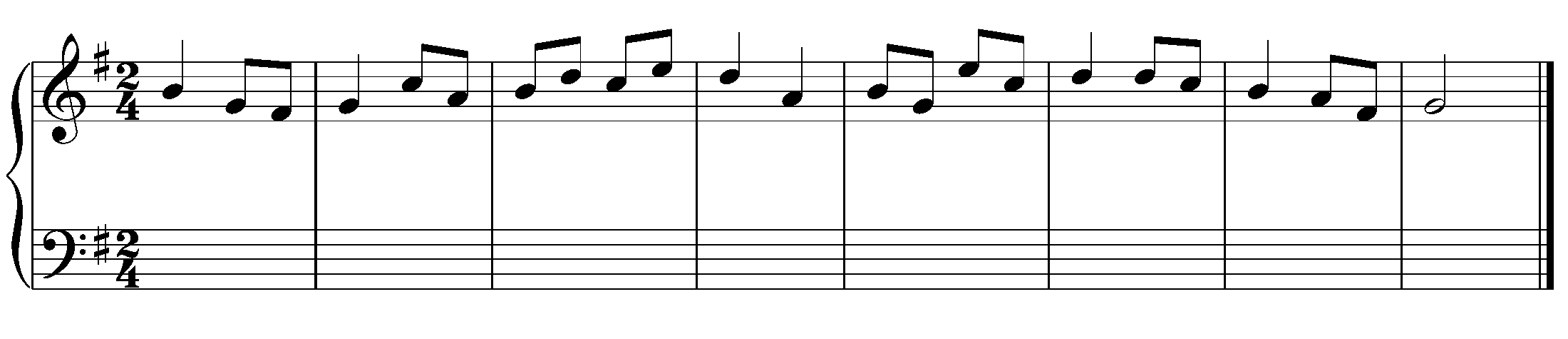 Новая тема  «Проходящие и вспомогательные квартсекстаккорды»В классической гармонии квартсекстаккорды не употребляются как  самостоятельная, опорная гармония. Используются на слабом времени как  проходящие  или  вспомогательные  и  только  в  поступенном  движении.      Проходящие 64-аккорды тоники и доминанты   образуются при плавном соединении  ТТ6,  SS6. Так возникают проходящие обороты Т - D64 - Т6 и S - T64 - S6. Поступенному движению баса обязательно сопутствует противодвижение в каком-либо из верхних голосов. Мелодически наиболее ярко звучит оборот с противодвижением в крайних  голосах.                                                                                                               иногда необходим                                                                                                                                      терцовый ход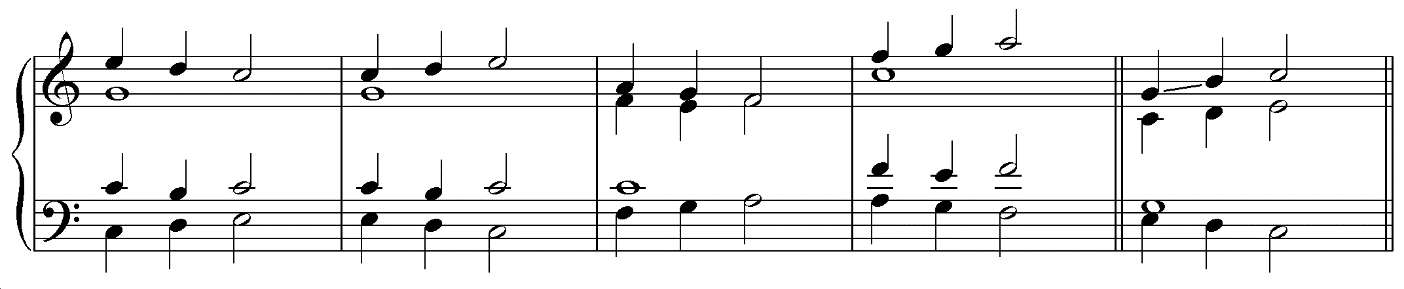                   T   S64  T6           T6  S64  T         S   T64  S6            S6  T64  SВспомогательные 64-аккорды субдоминанты и тоники используются в оборотахТ - S64 - Т  и  D - T64 - D.                                                                                                                 необходим                                                                                                                                      терцовый ход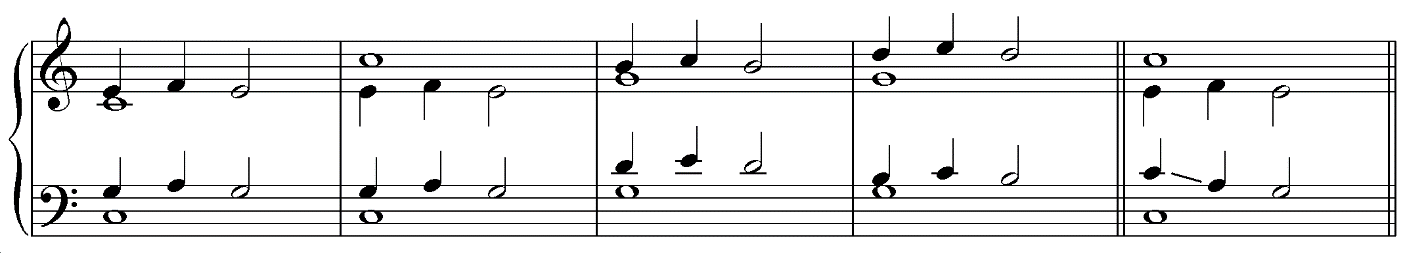                   T   S64   T            T   S64   T             D  T64  D         D  T64  DМетрические условия: 64-аккорды применяются на слабой доле (или на относительно сильной, если оборот начинается с сильной  доли).Голосоведение исключительно  плавное.  В  64-аккордах удваивается  квинтовый  тон.Место  употребления  в  периоде: проходящие обороты  используются  внутри  построения  и  нетипичны для каденций; вспомогательные, напротив, встречаются в основном в  каденциях: D - T64 - D в серединной, Т - S64 - Т после заключительной тоники. Возможно начало  периода с оборота Т - S64 - Т (как  краткая обрисовка  тональности).Выучить на фортепианоПроходящий оборот 3Т- D64 -Т6   вниз по  тональностям C, a, F, d, B, g          Вспомогательный оборот   Т-S64-Т  и   D-T64-D  в любой тональности  мажора,  минора (1-2  знака). Играть  предложение  по  схеме                      ш.р.  3T   D64 |  T6   S  |  K64   –   D | Т  S64  Т  ||Вопросы для подготовки к итоговому тесту (по материалам семестра)   ВВЕДЕНИЕ.  ПОСТРОЕНИЕ  ТРЕЗВУЧИЙЧто  означает  понятие  "гармония"  в  музыке?Что  такое  аккорд?Как называются  звуки  (тоны)  аккорда?Как  называются  голоса  в  4-х  голосном  складе?Какие  голоса  называются  верхними?Какой  тон  обычно  удваивается  в  трезвучии?Каким  бывает  расположение  аккордов?Чем  отличается  тесное  расположение  от  широкого?Каким  может  быть  расстояние  между  басом  и  тенором?  Влияет  ли  это  на  расположение  аккорда?От  чего  зависит  мелодическое  положение  аккорда?Что  такое  разрыв  голосов?Что  такое  перекрещивание  голосов?ФУНКЦИОНАЛЬНАЯ  СИСТЕМА  ЛАДАСОЕДИНЕНИЕ  ГЛАВНЫХ  ТРЕЗВУЧИЙКак  называется  роль  звука  или  аккорда  в  ладу?Какие  аккорды  лада  выполняют  функцию  устойчивости?  неустойчивости?В  каком  интервальном  соотношении  находятся  между  собой  главные  трезвучия  лада?Что  такое  гармонический  оборот?Назовите  разновидности  гармонических  оборотов.Что  такое  голосоведение?  Каким  оно  бывает?Какие  виды  движения  возможны  в  двух  голосах?Назовите  виды  соединения  аккордов. В  чём  их  отличие?Какая  ступень  лада  является  признаком  функции  D?   S?  Ход  баса  на  квинту - это  признак  ...  соединенияХод  баса  на  кварту - это  признак  ...  соединения.Что  такое  ложное  перекрещивание  (перекрещивание  на  расстоянии)?Назвать  распространённые  ошибки  при  соединении трезвучий  S  и  D.ПЕРЕМЕЩЕНИЕ   АККОРДА.  СКАЧКИ   ТЕРЦОВЫХ   ТОНОВЧто  такое  перемещение  аккорда?Какие  виды  перемещений  существуют?Что является признаком перемещения при гармонизации мелодии главными  трезвучиями?В  каких  случаях  уместны  перемещения  при  гармонизации  баса?Что  такое  скачок  терцовых  тонов?В  каких  голосах  он  используется?Как  меняется  расположение  аккордов  при  скачке  терцовых  тонов  в  сопрано?  в  теноре?Соединение  аккордов  при скачке  терцовых  тонов  .................Особенности  скачков  терций  в  гармоническом  миноре.В  голосоведении  запрещаются  ходы  на  ...  интервалы,   но  разрешаются  на ... интервалы.ГАРМОНИЧЕСКОЕ  СТРОЕНИЕ  ПЕРИОДАКАДЕНЦИЯ. КАДАНСОВЫЙ  КВАРТСЕКСТАККОРДЧто  такое  период?В  тональном  отношении  периоды  бывают   ..............В  тематическом  отношении  периоды  бывают  ...........По  форме  периоды  бывают  .....................Что  такое  каденция?Виды  каденций  по  месту  в  форме  периода.По  аккордовому  составу  каденции  делятся  на  ................Какими  бывают  каденции  по  степени  завершённости?Назовите  признаки  полной  совершенной  каденции.Какой  аккорд  называется  кадансовым  квартсекстаккордом?Какой  ладовой  функции  принадлежит  К64 ?На  какой  метрической  доле   К64    применяется   в  двухдольном  размере?                            в  трёхдольном? в  сложных  тактах?В  К64   удваивается  звук  ...Какие  аккорды  не  используются  перед  К64 ?  после  него?                 СЕКСТАККОРДЫ  ГЛАВНЫХ  ТРЕЗВУЧИЙРоль  секстаккордов  в  гармоническом  развитии.Расположение  6-аккордов  может  быть  .....,  .....  и  ......Место применения 6-аккордов в форме периода.Если в обороте  S–D6 субдоминантовое трезвучие даётся в мелодическом положении квинты, то в необходимо, во избежание параллельных квинт, удвоить тонПри  соединении  трезвучий  и  6-аккордов  кварто-квинтового  соотношения  возможны  скачки  1)... и …  2) ...   3)...Что такое скрытые квинты и скрытые октавы? как их избежать?Как гармонизовать октавный скачок в мелодии?При  соединении  двух  6-аккордов  кварто-квинтового соотношения наиболее  частой  ошибкой  являются  ...Назвать самую частую ошибку при соединении двух 6-аккордов секундового соотношения.При соединении S6 и D6 в гармоническом миноре в басу образуется ход на ув2.  Как  его  избежать? (два  способа)Как надо вести бас в обороте  t6 – D6?  ПРОХОДЯЩИЕ  И  ВСПОМОГАТЕЛЬНЫЕ  КВАРТСЕКСТАККОРДЫВ  классической  гармонии  64-аккорды  как  самостоятельная  гармония:                                       а) употребляются         б) не  употребляютсяВ  проходящих  и  вспомогательных  64-аккордах  удваивается  тон  ...Какие  аккорды  могут  выступать  в роли  проходящих?  вспомогательных?На  какой  метрической  доле  употребляются  проходящие  и  вспомогательные  64-аккорды?Голосоведение  в  проходящих  и  вспомогательных  оборотах.Место  употребления  проходящих  оборотов  в  периоде.Место  употребления  вспомогательных  оборотов  в  периоде.К окончанию урока прислать задание 1. Прислать долги по письменным работам не позднее 27.05Видеозапись игры крайне желательна!ПреподавательЮшкова Елена ВалентиновнаУчебная дисциплинаГармонияСпециальность53.02.04 Вокальное искусство     Курс 2Дата занятия15.05.2020Тема Проходящие и вспомогательные квартсекстаккорды